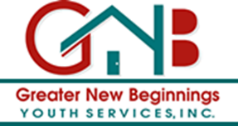 Youth Acknowledgement of Rights Personal Rights 	                                                     Resident Benefits Grievance Procedures/Form                                    Fire and Evacuation Procedure House Rules – Earned Point Expectations           Chores Point System (Performance-Based) and Log      Request form 	                 Exit Procedure                                                         Resident Handbook Confidentiality Agreement			         Mental Health Rights & Responsibilities							         Personal Disclosure Policy I, ______________________ have received copies and an explanation of the above policies and procedures to the extent that I fully understand my rights in connection with my stay here at Greater New Beginnings Youth Services, Inc. Youth Name: ___________________________	Signature: ___________________________ Date: ___________________Witness Name: __________________________Signature: ___________________________ Date: ___________________